Бюллетень  №1 - 2015-2016 учебный год.  Учебная литература (ГПОУ «СТЭК»)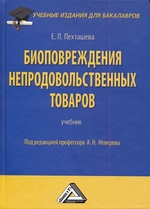 65.422.5    Пехташева Е.Л.П23                 Биоповреждения непродовольственных товаров:      Учебник для бакалавров / Е. Л. Пехташева; под. ред. проф. А. Н. Неверова. – 2-е изд., перераб. и доп. – М.: Издательско-торговая корпорация «Дашков и К», 2015. – 332 с.                              ISBN 978-5-394-01744-5           В учебнике в систематизированной форме дан материал о биодеструкции натуральных и синтетических материалов и изделий (текстильных волокон, кожи и меха, древесины и бумаги, пластмасс и т.д.). Показаны основные способы и методы защиты сырья, материалов и изделий от биоповреждающего воздействия как микроорганизмов, так и насекомых и грызунов. 
      (1 экземпляр)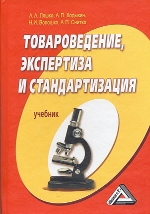 30.609    Ляшко А.А.Л99          Товароведение, экспертиза и стандартизация:  Учебник / А. А. Ляшко, А. П. Ходыкин, Н. И. Волошко, А. П. Снитко. – 2-е изд. – М.: Издательско-торговая корпорация «Дашков и К», 2015. – 660 с.                 ISBN 978-5-394-02005-6     В учебнике изложены общетеоретические вопросы товароведения, экспертизы и стандартизации, а также рассмотрены классификация, ассортимент, потребительские свойства, показатели качества, требования к качеству однородных групп непродовольственных товаров.       (1 экземпляр)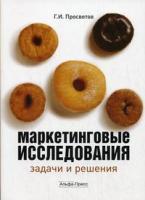 65.290-2   Просветов Г.И.П 82                МАРКЕТИНГОВЫЕ ИССЛЕДОВАНИЯ: ЗАДАЧИ И РЕШЕНИЯ: Учебно-практическое пособие. – М.: Издательство «Альфа-Пресс», 2014. – 240 с.                        ISBN 978-5-94280-301-8      Цель этой книги – оказание помощи в освоении основных методов проведения маркетинговых исследований и ознакомление с опытом в этой области.      В пособии на примерах раскрываются следующие разделы маркетинговых исследований: постановка задачи маркетингового исследования, подход к решению задачи маркетингового исследования, проект исследования, подход к решению задачи маркетингового исследования, проект исследования, вторичные данные, синдицированные источники вторичных данных, качественные исследования, опрос и наблюдение, эксперименты, сравнительные и несравнительные шкалы, разработка анкеты, общий подход к формированию выборки, полевые работы, подготовка данных к анализу, основные понятия теории вероятностей, дерево вероятностей, формула Байеса, дискретные и непрерывные случайные величины, вариационные ряды, расчет сводных характеристик выборки, доверительные интервалы, испытание гипотез в маркетинговых исследованиях, порядковые испытания, дисперсионный анализ, критерий Колмогорова-Смирнова, линейная регрессия, мультиколлинеарность, временные ряды, экспоненциальное сглаживание, контролируемый прогноз, дерево решений, правила принятий решений, факторы производства, затраты, анализ безубыточности, эластичность экономических функций, методы экспертных оценок, сетевое планирование и управление, отчет о маркетинговых исследованиях, маркетинговые каналы, ценообразование и маркетинг-микс.
       (1 экземпляр)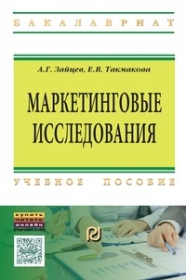 65.290-2я73   Зайцев А.Г., Такмакова Е.В.З-17                    Маркетинговые исследования: Учеб. пособие. -  М.: РИОР: ИНФРА-М, 2015. – 88 с. – (высшее образование: Бакалавриат). – www.dx.doi.org/ 10.12737/5970.                                ISBN 978-5-369-014448 (РИОР)       Учебное пособие знакомит студентов с основными проблемами теории и практики проведения маркетингового исследования. Книга содержит девять глав, тесты, тренировочные упражнения, задания по каждой главе.           (1 экземпляр)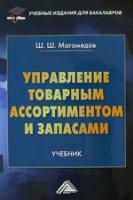 65.421   Магомедов Ш.Ш.М12            Управление товарным ассортиментом и запасами:  Учебник для бакалавров / Ш.Ш. Магомедов. – М.: Издательско-торговая корпорация «Дашков и К», 2016. – 176 с.                        ISBN 978-5-394-02529-7В учебнике раскрыта сущность управления товарным ассортиментом в магазине. Подробно рассмотрены факторы, влияющие на формирование товарного ассортимента; приведены особенности управления ассортиментом по товарным категориям; раскрыты методические подходы к управлению товарным ассортиментом и запасами.(1 экземпляр)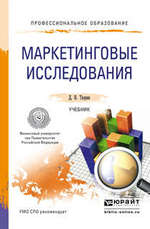 65.290-2я723   Тюрнин, В.Д.Т98                     Маркетинговые исследования: учебник для СПО / Д. В. Тюрин. – М. : Издательство Юрайт, 2015. – 342 с. – Серия : Профессиональное образование.                           ISBN 978-5-9916-4561-4      Как организовать маркетинговые исследования в компании? Какими методами решать те или иные исследовательские задачи? Как провести исследование без ошибок? Где получать необходимую информацию и как ей пользоваться? Ответы на эти и многие другие вопросы можно получить в данном учебнике, причем основной акцент делается на возможность организации и проведения исследований собственными силами сотрудников производственно-торговых компаний.      Для студентов образовательных учреждений среднего профессионального образования и слушателей системы повышения квалификации; менеджеров и руководителей предприятий, а также специалистов, работающих в области маркетинговой информации и маркетинговых исследований.    (1 экземпляр)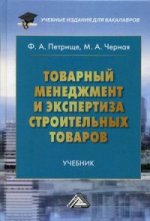 65.290-2/30.609   Петрище Ф.А.П30                          Товарный менеджмент и экспертиза строительных товаров: Учебник для бакалавров / Ф.А. Петрище, М. А. Черная. – М.: Издательско-торговая корпорация «Дашков и К», 2015. – 424 с.                                  ISBN 978-5-394-02418-4     В учебнике рассмотрены основные понятия, ассортимент, классификация, потребительские свойства, дефекты, влияющие на качество строительных товаров, а также маркировка, упаковка, транспортирование и хранение строительных товаров. Описываются методы оценки их качества и проведения экспертизы.    (1 экземпляр)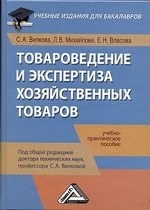 30.609я73   Вилкова С.А.В44              Товароведение и экспертиза хозяйственных товаров:   Учебно-практическое пособие / С. А. Вил-ковой. – М.: Издательско-торговая  корпорация «Дашков и К», 2013. – 500 с.                      ISBN 978-5-394-01377-5    
      В пособии представлен основной теоретический материал, необходимый для формирования практических умений и навыков работы в области экспертизы и оценки качества хозяйственных товаров, а также лабораторный практикум. Рассмотрен современный ассортимент хозяйственных товаров, новые технические документы, знание которых необходимо для принятия решений в ситуациях, возникающих в товароведной деятельности.      Практикум содержит лабораторные работы с описанием конкретных заданий и предполагает овладение стандартными, экспертными и экспресс-методами исследований. Приводятся также методические рекомендации и требования к проведению лабораторных занятий и самостоятельной работе студентов.    (1 экземпляр)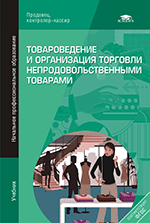 65.422.5я722   Т50                    Товароведение и организация торговли непродовольственными товарами : учебник для студ. учреждений сред. проф. образования/ [А. Н. Неверов, Т. И. Чалых, Е. Л. Пехташева и др.] ; под ред. А.Н. Неверова и Т. И. Чалых. – 11-е изд., стер. – М. : Издательский центр «Академия», 2014. – 560 с.                                                ISBN 978-5-4468-0862-5 
      Изложены теоретические основы товароведения непродовольственных товаров, рассмотрены классификация, ассортимент и потребительские характеристики текстильных, швейно-трикотажных, кожевенно-обувных, пушно-меховых, парфюмерно-косметических, галантерейных, бытовых химических, силикатных, строительных, металлохозяйственных, мебельных, электробытовых, ювелирных и культурно-бытовых групп товаров, а также часов, сувениров, изделий народных и художественных промыслов и изделий из пластмассы. Приведены сведения о стандартизации и сертификации товаров и их информационных знаках. Освещены вопросы технологии торговли непродовольственными товарами, формирования ассортимента для продажи и обеспечения его устойчивости, товароснабжения. Раскрыты задачи, и методы изучения покупательского спроса.    (1 экземпляр)